Name and sex of other children in the family?Do other family members reside with your child; other than immediate family?What languages are spoken at home?Please outline any restrictions that will influence your child during the day at school:Does your child have any special needs? i.e. vision, hearing, speech, behavioural, physical etc.Please list child care experience:Does your child have any fears?Do you have a sleep preference for your child? (Preschool only)Is there any other information we need to know?Does your child attend our school?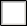 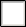 Child's namemay participate in all walking supervised excursions from Glen Cameron For Kids.The above information is correct.Signature:Date:	 	Glen Cameron For Kids	STUDENT REGISTRATIONStudent InformationName	ProgramAddress	Attendance DaysCity	* Province	Enrolled Date:	Withdrawal Date:Postal Code	* Phone Number	AllergiesDate of Birth	* SexNotesHeight	* Weight	* Hair Color	* Eye ColorDoctor's Name	* Doctor's Phone numberDoctor's AddressPlease check boxes if your child has had one of these illnesses.Please check boxes if your child has had one of these illnesses.Please check boxes if your child has had one of these illnesses.Please check boxes if your child has had one of these illnesses.Please check boxes if your child has had one of these illnesses.Please check boxes if your child has had one of these illnesses.  Chickenpox   Scarlet FeverVision or Hearing problems Physical Disabilities Emotional DisordersOther Explain: Restriction to Child CareMumpsDiphtheria  Epilepsy   Pneumonia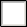   Bronchitis Tonsillitis  Asthma  Whooping Cough  German Measles